PLAN- OCH BYGGFÖRORDNINGEN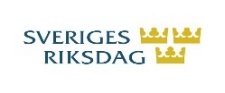 7 kap. Kontrollplan, funktionskontrollanter, kontrollansvariga och sakkunnigaKontrollplan1 §   Om en ombyggnad ska genomföras i etapper, ska de tidpunkter som avses i 3 kap. 21 § framgå av kontrollplanen enligt 10 kap. plan- och bygglagen (2010:900).Funktionskontrollanter, kontrollansvariga och sakkunniga2 §   När byggnadsnämnden prövar behovet av att en åtgärd eller ett byggnadsverk kontrolleras av någon som är sakkunnig enligt 10 kap. 8 § 2 plan- och bygglagen (2010:900) ska nämnden ta särskild hänsyn till den risk för allvarliga personskador som uppkommer om åtgärden eller byggnadsverket inte uppfyller föreskrivna krav.3 §   Sådana funktionskontrollanter som avses i 8 kap. 25 § och sakkunniga enligt 10 kap. 8 § 2 plan- och bygglagen (2010:900) ska ha den kunskap, erfarenhet och lämplighet som behövs för uppgiften och kunna styrka detta med ett intyg om certifiering.Certifieringen ska vara tidsbegränsad och avse ett visst slag av arbete.4 §   Byggnadsnämnden ska godta certifierade kontrollansvariga och funktionskontrollanter samt utlåtanden från sakkunniga vars kompetens har styrkts genom certifiering. Nämnden ska även godta kontrollansvariga, funktionskontrollanter och utlåtanden från sakkunniga som har styrkt sin kompetens på annat motsvarande sätt enligt bestämmelser i ett annat land inom Europeiska unionen eller Europeiska ekonomiska samarbetsområdet.Bestämmelser om tillfällig yrkesutövning och erkännande av yrkeskvalifikationer som har förvärvats eller erkänts i en annan stat än Sverige inom Europeiska ekonomiska samarbetsområdet eller i Schweiz finns i lagen (2016:145) om erkännande av yrkeskvalifikationer och i de föreskrifter som meddelas i anslutning till den lagen. 5 §   En kontrollansvarig krävs inte föråtgärder som inte kräver lov eller anmälan,andra små ändringar än sådana som avses i 10 kap. 10 § 1 plan- och bygglagen (2010:900),åtgärder avseende uthus, garage och andra små byggnader,uppförande eller tillbyggnad av en sådan byggnad som avses i 9 kap. 4 a § plan- och bygglagen,ändring av en komplementbyggnad som innebär att den blir ett komplementbostadshus,tillbyggnad som avses i 9 kap. 4 b § första stycket 1 plan- och bygglagen,byggande av takkupor som avses i 9 kap. 4 b § första stycket 2 plan- och bygglagen,inredning av ytterligare en bostad i ett enbostadshus,att flytta en eller flera enkla byggnader,att anordna, inrätta, uppföra, flytta eller väsentligt ändra en anläggning som avses i
a) 6 kap. 1 § 4, om anläggningen är liten och avsedd endast för en viss fastighets behov,
b) 6 kap. 1 § 6, om vindturbinens diameter är mindre än tre meter,
c) 6 kap. 1 § 7,
d) 6 kap. 1 § 8 eller 9, om anläggningen är liten, eller
e) 6 kap. 1 § 10,en sådan ändring av en byggnad som avses i 9 kap. 2 § 3 c plan- och bygglagen, om åtgärden inte berör en sådan särskilt värdefull byggnad som avses i 8 kap. 13 § plan- och bygglagen,en åtgärd avseende en skylt eller ljusanordning,en åtgärd som kräver rivningslov efter beslut i detaljplan eller områdesbestämmelser, elleren åtgärd som kräver marklov enligt 9 kap. 11-13 §§ plan- och bygglagen, om åtgärden är liten.Första stycket 2-14 gäller endast om byggnadsnämnden inte beslutar annat. 